В районе создан и функционирует информационно – консультационный цент (ИКЦ) поддержки предпринимательства, который расположен по адресу: 659106, Алтайский край, г. Заринск, ул. Ленина, дом 26, каб.18
Телефон: (38595) 22-4-36, 21-0-77, 22-1-12
E-mail: economzr@mail.ru
Специалист ИКЦ - главный специалист информационно – консультационного центра поддержки предпринимательства комитета Администрации Заринского района по экономике Исаева Ирина ВикторовнаГрафик работы:Понедельник-четверг: с 8.00 до 13.00 и с 13.48 до 17.00,Пятница: с 8,00 до 16.00,Суббота, воскресенье – выходной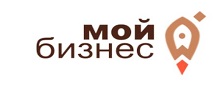 Информационно консультационный центр